AICCRE – Associazione Italiana del Consiglio dei Comuni e 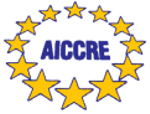 delle Regioni d’EuropaMASTER IN EUROPROGETTAZIONECentro di Formazione in Europrogettazione – IscrizioniI campi obbligatori sono segnati con un asterisco rosso (*).Per dubbi o informazioni, vi invitiamo a contattarci telefonicamente allo 0669940461 o per e-mail a master@aiccre.itDati personaliIn questa parte è necessario inserire i dati della persona che parteciperà al corso Dati dell’Ente Locale per rilascio ricevuta Compilare questa parte indicando l’Ente al quale dovrà essere rilasciata la ricevuta IscrizioneMaster in Europrogettazione per amministratori e dipendenti degli Enti Locali Italiani - Sede AICCRE – Roma - Via Messina 15, 00198. 9ª edizione 24-28 maggio 2021 programma completo: € 702.PagamentiI pagamenti si devono effettuare tramite bonifico a favore AICCRE           Iban: IT 52 U 03069 05020 100000063596Per considerare valida a tutti gli effetti l'iscrizione, è necessario inviare questo modulo compilato in ogni sua parte all’indirizzo master@aiccre.it allegando copia del bonifico effettuato o impegno di spesa.PrivacyÈ necessario aver letto ed accettare l'informativa sulla privacy per poter inviare la prenotazione. In particolare, vi ricordiamo che l'invio di questo form equivale alla dichiarazione di conoscenza e accettazione della Presentazione cui la stessa scheda è allegata.Accetto l'informativa sulla privacy * Cognome *  Nome *   Data di nascita (GGMMAAAA) *Ente di appartenenza *Carica ricoperta * Indirizzo *CAP *Città *Provincia *Telefono principale *Cellulare o altro telefonoEmail *Codice fiscale *   Partita IVA  Ragione sociale *  Indirizzo *CAP *Città *   Provincia *Codice fiscale *  Partita IVA *  SiFirmaNoFirmaCentro di Formazione in Europrogettazione - informativa sulla privacy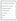 